WelcomeWendy S., Maggie E., Emily C., Natalie D., Alyssa A., McKenzie T., Dianna S., Tayler W., Kate K., Heather L., Paula V., Karly D., Misi B., Sarah C., Michael T., Nicole S., Carolyn D,. Julene B., Habie T., Cecelia B., Charlene B., Brooke H., Catherine B. (23)Review AgreementsAs a member of the AOK Network, we agree toBe present and committed alongside other Community PartnersShare our knowledge and resources, and learn from each otherIdentify common goals, define expectations, and ask questionsConnect families and professionals to each other’s programs and servicesSupport and participate in each other’s programs and servicesCreate a comfortable space where we can build trust and communicationPartner Introductions & Check-In ActivityPartner Check-InShare something fun/meaningful at your desk/home office areaPlanning for Next YearWilder Survey ResultsPowerPoint reviewed. See e-mail attachments.Network UpdatesState Updates:Next Coordinator’s Meeting is this week – Virtual meeting on Thursday and FridayPartner Plan Act Conference will also be virtual this year – next weekNetwork CapacityWelcome Packets availableIf you know of any agency or community partner that should be part of the AOK Network, please let Catherine know Please join Rock Island County AOK Group on FacebookLocal Priorities/Shared Agenda:Early Childhood Mental Health update 36 sets of resource materials have been ordered and will be sent to area early childhood providersHealth & Wellness:Food Mapping Project Updatethe SNAP Ed team from the University of Illinois Extension is partnering with different Illinois agencies to create a statewide map of food resourcesthis statewide initiative should be up running within 3-5 weeksthere will also be a crowd sourcing section where people could add local resources  We will need to reevaluate the creation of a local food map, as this may cover that needUltimately, we can continue our efforts by being involved with the crowd sourcing efforts and creating and updating local resources for families to help them access food resources Poverty Simulation postponed until FallInformation & Referral:The HUB has become a great resource point during the last few weeksstill working to on-board people, please reach out to Cecelia/the HUB if you are waiting to hear back to schedule a training timeCurrently 15 agencies are in the training modulePartner Updates & NetworkingHead Start - Wendy S. & Misi B: Wendy is leaving for a new opportunity at CCR&R. Misi is the new Early Childhood Education Director. Actively hiring many positions - check Project Now’s website. RIMSD Head Start - Maggie E., McKenzie T., Dianna S.: Office was open again on Monday but sent home due to current climate. Completing phone intakes with parents for school registration. Easiest way to apply is via Horace Mann Early Learning Center website; RIMSD page. Day by day for planning next year – remaining hopeful.RIROE - Natalie D. and Sarah C.: In office on Monday with a hybrid schedule to rotate staff. Still taking referrals for family 0-3 for home visiting, slots are available. Still trying to figure out what preschool program will be doing next year. The ASQ/developmental screenings online platform for families (online system) is being transferred to the RIROE as they have more direct interest from clients. Lots of calls from families coming in – they are able to use same website, links, etc. from when AOK managed the site.UofIE - Tayler W.: Continuing at-home work, potentially through end of July – planning by ear. Gearing up to become more virtual – short videos on Facebook page, tips for saving money, etc. – also doing Go NAPSACC training. The upcoming statewide food map resource will have a code so all of partners can share on their website easily. Locally, we will make paper version of the state resource and continue to add as needed.Safe Families - Karly D.: Office is open and taking referrals; intakes are picking up again! Always has a need more for host families.Center for Youth and Family Solutions - Nicole S.: Office slowly opening. Completing intakes and resuming programming but still prioritizing safety first.Safe From the Start - Emily C. & Charlene B.: Continuing virtual visits due to age range of children served (0-5); tough for that age to wear masks for long periods. Will keep virtual visits for now. Still taking referrals with a little waitlist time.QCTIC - Paula V.: 2nd round of trainings for the Building Resilience series -(started last month) for MH awareness month soon – going on this week. We are building a continuing series to ensure trainings are available while we are still stuck in virtual mode. Intro to Building Resilience Training link still open to register. A third training for strength-based practices will also be held. World Relief QC - Habie T.: Currently doing COVID education with communities; programs are remote but may open the office next week. Starting a fund for families who did not receive COVID stimulus money due to possibly having an undocumented head of household. This is funded through an IDHS grant. Refer to World Relief using Habie’s phone number: 309-738-0275. Also provides citizenship classes and is serving all immigrant populations, not only refugee populations. Court Services/County Probation - Carolyn D. & Julene B.: Court Services starting back up with restrictions - Courthouse and County Buildings are open but you will need a mask to enter.Prevention Ed - Heather: Continuing to reach out to partners as able to see what their needs are. In-person parenting classes are postponed for now. Beginning virtual Basic Training for New Dads – refer to Heather. QC HUB - Cecelia: Back at the office and able to answer calls. Analisa and Isabel are still in and out, but soon everyone will be back in the office. HUB available for all partner agencies. 32 agencies are live in IRIS with 15 in training. A new round of agencies being added will happen soon. Cecelia has reached out to those who she knows were waiting for a response; continue to reach out to her as needed.Our next AOK Network Meeting:Wednesday, August 5, 2020 @ 9 a.m.Partner Presentation: TBDThe Rock Island County All Our Kids Early Childhood Network is a program of the Child Abuse Council. Funding for the AOK Network is provided by the Illinois Department of Human Services.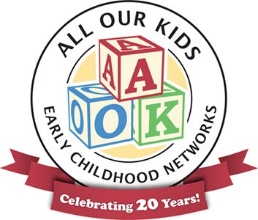 AOK Network Virtual Meeting MinutesJune 3, 2020   Communities build what they dream. Families get what they need. Children thrive.